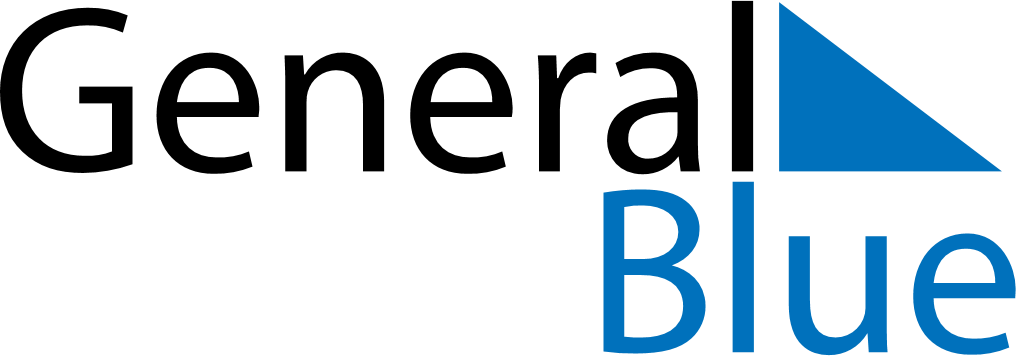 February 2026February 2026February 2026February 2026February 2026February 2026Cocos IslandsCocos IslandsCocos IslandsCocos IslandsCocos IslandsCocos IslandsSundayMondayTuesdayWednesdayThursdayFridaySaturday123456789101112131415161718192021Chinese New YearChinese New Year (2nd Day)22232425262728NOTES